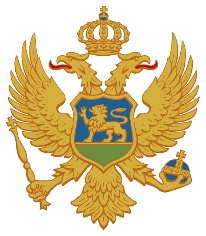 Crna GoraMinistarstvo kultureMINISTARSTVO KULTUREPROGRAM JAVNE RASPRAVE ONACRTU ZAKONA O IZMJENAMA I DOPUNAMA ZAKONA O ZAŠTITI KULTURNIH DOBARA1. Javnu raspravu o Nacrtu zakona o izmjenama i dopunama Zakona o zaštiti kulturnih dobara će sprovesti Ministarstvo kulture.2. Rasprava o tekstu Nacrta zakona počinje objavljivanjem javnog poziva za učešće u raspravi, teksta Nacrta i Programa javne rasprave na internet stranici Ministarstva kulture i portal e-uprave.3. Javna rasprava o Nacrtu zakona o izmjenama i dopunama Zakona o zaštiti kulturnih dobara će se sprovesti dostavljanjem predloga, sugestija i komentara Ministarstvu kulture, u pisanom i elektronskom obliku, na adresu: Njegoševa bb, 81250 Cetinje, kao i na e-mail adresi: kabinet.kultura@mku.gov.me.4. Javna rasprava o Nacrtu zakona o izmjenama i dopunama Zakona o zaštiti kulturnih dobara, trajaće 40 dana od dana objavljivanja javnog poziva na internet stranici Ministarstva kulture i portalu e-uprave, zaključno sa 12. julom 2018. godine.5. Radna grupa za izradu teksta Prijedloga zakona o izmjenama i dopunama Zakona o zaštiti kulturnih dobara će razmotriti predloge, sugestije i komentare učesnika javne rasprave, nakon čega će sačiniti i na internet stranici Ministarstva kulture i portalu e-uprave, u roku od 10 dana od dana završetka javne rasprave, objaviti Izvještaj o sprovedenoj javnoj raspravi.